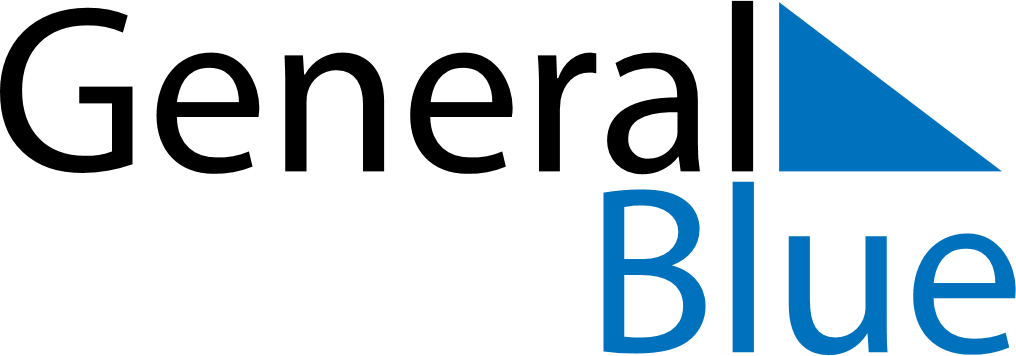 September 2024September 2024September 2024September 2024September 2024September 2024Lillestrom, Viken, NorwayLillestrom, Viken, NorwayLillestrom, Viken, NorwayLillestrom, Viken, NorwayLillestrom, Viken, NorwayLillestrom, Viken, NorwaySunday Monday Tuesday Wednesday Thursday Friday Saturday 1 2 3 4 5 6 7 Sunrise: 6:11 AM Sunset: 8:20 PM Daylight: 14 hours and 8 minutes. Sunrise: 6:13 AM Sunset: 8:17 PM Daylight: 14 hours and 3 minutes. Sunrise: 6:16 AM Sunset: 8:14 PM Daylight: 13 hours and 58 minutes. Sunrise: 6:18 AM Sunset: 8:11 PM Daylight: 13 hours and 52 minutes. Sunrise: 6:20 AM Sunset: 8:08 PM Daylight: 13 hours and 47 minutes. Sunrise: 6:23 AM Sunset: 8:05 PM Daylight: 13 hours and 42 minutes. Sunrise: 6:25 AM Sunset: 8:02 PM Daylight: 13 hours and 36 minutes. 8 9 10 11 12 13 14 Sunrise: 6:27 AM Sunset: 7:59 PM Daylight: 13 hours and 31 minutes. Sunrise: 6:30 AM Sunset: 7:56 PM Daylight: 13 hours and 26 minutes. Sunrise: 6:32 AM Sunset: 7:53 PM Daylight: 13 hours and 20 minutes. Sunrise: 6:34 AM Sunset: 7:50 PM Daylight: 13 hours and 15 minutes. Sunrise: 6:37 AM Sunset: 7:47 PM Daylight: 13 hours and 9 minutes. Sunrise: 6:39 AM Sunset: 7:44 PM Daylight: 13 hours and 4 minutes. Sunrise: 6:41 AM Sunset: 7:40 PM Daylight: 12 hours and 59 minutes. 15 16 17 18 19 20 21 Sunrise: 6:44 AM Sunset: 7:37 PM Daylight: 12 hours and 53 minutes. Sunrise: 6:46 AM Sunset: 7:34 PM Daylight: 12 hours and 48 minutes. Sunrise: 6:48 AM Sunset: 7:31 PM Daylight: 12 hours and 43 minutes. Sunrise: 6:51 AM Sunset: 7:28 PM Daylight: 12 hours and 37 minutes. Sunrise: 6:53 AM Sunset: 7:25 PM Daylight: 12 hours and 32 minutes. Sunrise: 6:55 AM Sunset: 7:22 PM Daylight: 12 hours and 26 minutes. Sunrise: 6:58 AM Sunset: 7:19 PM Daylight: 12 hours and 21 minutes. 22 23 24 25 26 27 28 Sunrise: 7:00 AM Sunset: 7:16 PM Daylight: 12 hours and 16 minutes. Sunrise: 7:02 AM Sunset: 7:13 PM Daylight: 12 hours and 10 minutes. Sunrise: 7:05 AM Sunset: 7:10 PM Daylight: 12 hours and 5 minutes. Sunrise: 7:07 AM Sunset: 7:07 PM Daylight: 11 hours and 59 minutes. Sunrise: 7:09 AM Sunset: 7:04 PM Daylight: 11 hours and 54 minutes. Sunrise: 7:12 AM Sunset: 7:01 PM Daylight: 11 hours and 49 minutes. Sunrise: 7:14 AM Sunset: 6:58 PM Daylight: 11 hours and 43 minutes. 29 30 Sunrise: 7:16 AM Sunset: 6:55 PM Daylight: 11 hours and 38 minutes. Sunrise: 7:19 AM Sunset: 6:52 PM Daylight: 11 hours and 33 minutes. 